Name of the Unit:Contact with customers: Welcome and look after the customers before, while and after the treatmentContact with customers: Welcome and look after the customers before, while and after the treatmentContact with customers: Welcome and look after the customers before, while and after the treatment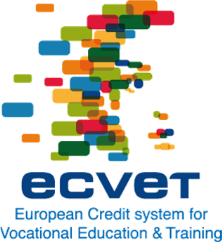 Reference to the qualification:HairdresserHairdresserHairdresserArea of work tasks:  Working in the salon Area of work tasks:  Working in the salon Area of work tasks:  Working in the salon EQF-level: 4DQR-level: 4DQR-level: 4Description of  the Unit: < brief overview of the steps, required to fulfill the task>She/He is able to welcome customers in a salon, is able to attend to the customers before, while an after the treatment.Description of  the Unit: < brief overview of the steps, required to fulfill the task>She/He is able to welcome customers in a salon, is able to attend to the customers before, while an after the treatment.Description of  the Unit: < brief overview of the steps, required to fulfill the task>She/He is able to welcome customers in a salon, is able to attend to the customers before, while an after the treatment.Description of  the Unit: < brief overview of the steps, required to fulfill the task>She/He is able to welcome customers in a salon, is able to attend to the customers before, while an after the treatment.Description of  the Unit: < brief overview of the steps, required to fulfill the task>She/He is able to welcome customers in a salon, is able to attend to the customers before, while an after the treatment.Description of  the Unit: < brief overview of the steps, required to fulfill the task>She/He is able to welcome customers in a salon, is able to attend to the customers before, while an after the treatment.Knowledge (Wissen)Knowledge (Wissen)Skills (Fähigkeiten) Competence (Kompetenzen)Competence (Kompetenzen)Competence (Kompetenzen)He/she is knows:the significance of correct association with customershow to use words of welcomethe different types of customershow to use verbal and nonverbal communicationthe zones of individual distancesmodels of communicationsservice provisionsthe importance of hygienic work practices within the salontechniques of questioning and active listeningthe use of a PC as a worktoolthe behavior in publicthe words of goodbyeHe/she is knows:the significance of correct association with customershow to use words of welcomethe different types of customershow to use verbal and nonverbal communicationthe zones of individual distancesmodels of communicationsservice provisionsthe importance of hygienic work practices within the salontechniques of questioning and active listeningthe use of a PC as a worktoolthe behavior in publicthe words of goodbyeHe/she is able to:correspond with customers and staff using foreign-language termsplan and realize salon activitiesmake appointments with customers (even on the telephone)bring the customer to their place and offer service provisionsbe on timeask for personal dates and wishes for the treatmenttake complains and react in the right waysay goodbye to the customerplan, organize and structure salon workcommunicate with otherswork in a teamto communicate verbal and nonverbalHe/she is able to:express and receive situation-based criticismcommunicate with colleaguesplan and realizing salon activities (welcome, take a seat, wash hair, say goodbye, etc.)to solve problemscontrol  results of salon activities work and cooperate in a teambe flexible during the work at a salonwork independent take responsibility be creative with special guest enquiries take care for their personal appearance and behavelook after the customers in a respectful way communicate with customers in a adequate wayconsider their communication skills in a foreign language very carefullyHe/she is able to:express and receive situation-based criticismcommunicate with colleaguesplan and realizing salon activities (welcome, take a seat, wash hair, say goodbye, etc.)to solve problemscontrol  results of salon activities work and cooperate in a teambe flexible during the work at a salonwork independent take responsibility be creative with special guest enquiries take care for their personal appearance and behavelook after the customers in a respectful way communicate with customers in a adequate wayconsider their communication skills in a foreign language very carefullyHe/she is able to:express and receive situation-based criticismcommunicate with colleaguesplan and realizing salon activities (welcome, take a seat, wash hair, say goodbye, etc.)to solve problemscontrol  results of salon activities work and cooperate in a teambe flexible during the work at a salonwork independent take responsibility be creative with special guest enquiries take care for their personal appearance and behavelook after the customers in a respectful way communicate with customers in a adequate wayconsider their communication skills in a foreign language very carefullyAdditional information: The traines have to write daily reports about their working process and have to present the results at school.Additional information: The traines have to write daily reports about their working process and have to present the results at school.Additional information: The traines have to write daily reports about their working process and have to present the results at school.Additional information: The traines have to write daily reports about their working process and have to present the results at school.Additional information: The traines have to write daily reports about their working process and have to present the results at school.Additional information: The traines have to write daily reports about their working process and have to present the results at school.Developed by: Claudia PolzerDeveloped by: Claudia PolzerDeveloped by: Claudia PolzerDeveloped by: Claudia PolzerDeveloped by: Claudia PolzerDeveloped by: Claudia Polzer